К сожалению, официальные данные отсутствуют, но мы не теряем надежду найти информацию о герое.Просим всех, кто владеет какой-либо информацией, откликнитесь!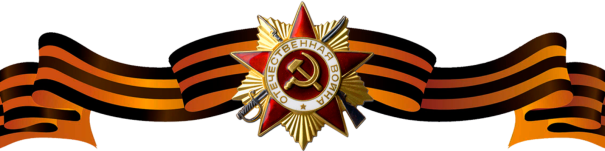 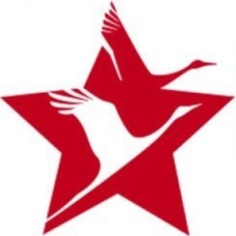 Смирнов Иван ТимофеевичСмирнов Иван ТимофеевичСмирнов Иван Тимофеевич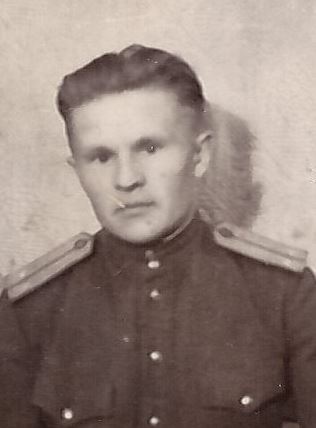 Годы жизни (дата рождения)1910 - 19881910 - 1988Место рожденияЗваниеДолжностьМесто призыва, дата призываМеста службыГ. Рыбинск, охрана аэродромаГ. Рыбинск, охрана аэродромаРанения и контузииНагражденияНаграждения